Name:_______________________________________                                                       Date:_____________World ReligionsMr. MizeThe Spread of ChristianityIn this webquest you will be tracking the spread and growth of Christianity from its founder Jesus of Nazareth to the first split or schism in the religion.Step 1: Beginning with the ministry of Jesus as detailed in the Christian New Testament, use the link provided to create a boundary and shade in the area that Jesus traveled during his ministry. http://www.bible-history.com/map_jesus/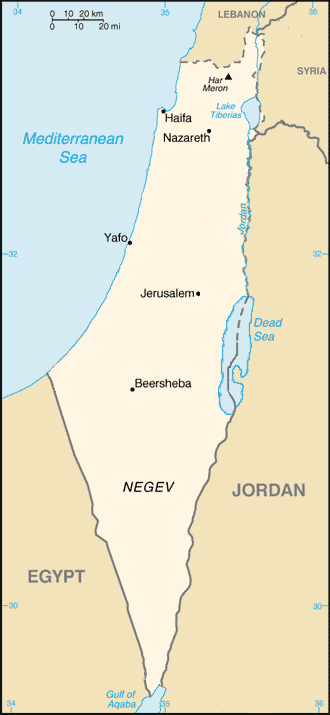 Then mark these places on the map with the       corresponding symbols.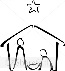       Bethlehem – Birth Place – 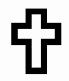       Golgotha – Place of Death - Using the link below,      give the approximate      Time frame that Jesus began       his teachings and when      he died.________  to __________http://www.bible-history.com/Chart_Jesus_Chronology/Step 2: After Jesus, the next major advancement in Christianity comes from a man named Saul of Tarsus. Begin by reading “The Conversion of St.Paul.” as well as “Paul and St. Stephan” http://ancienthistory.about.com/od/christians/p/PaulTarsus.htmAfter reading these two snippets, identify the irony about Saul/Paul’s conversion to Christianity. ____________________________________________________________________________________________________________________________________________________________________________________________________________________________________________________________________________________________________________________________________________________________(Hang on, it’s gonna get cheesy!!)  Using the link below, plot Paul’s 3 journeys. Create a key to the map Identifies each journey individually (use color of differing lines) Provide the dates each journey took place in the keyhttp://mrmize.weebly.com/christianity.html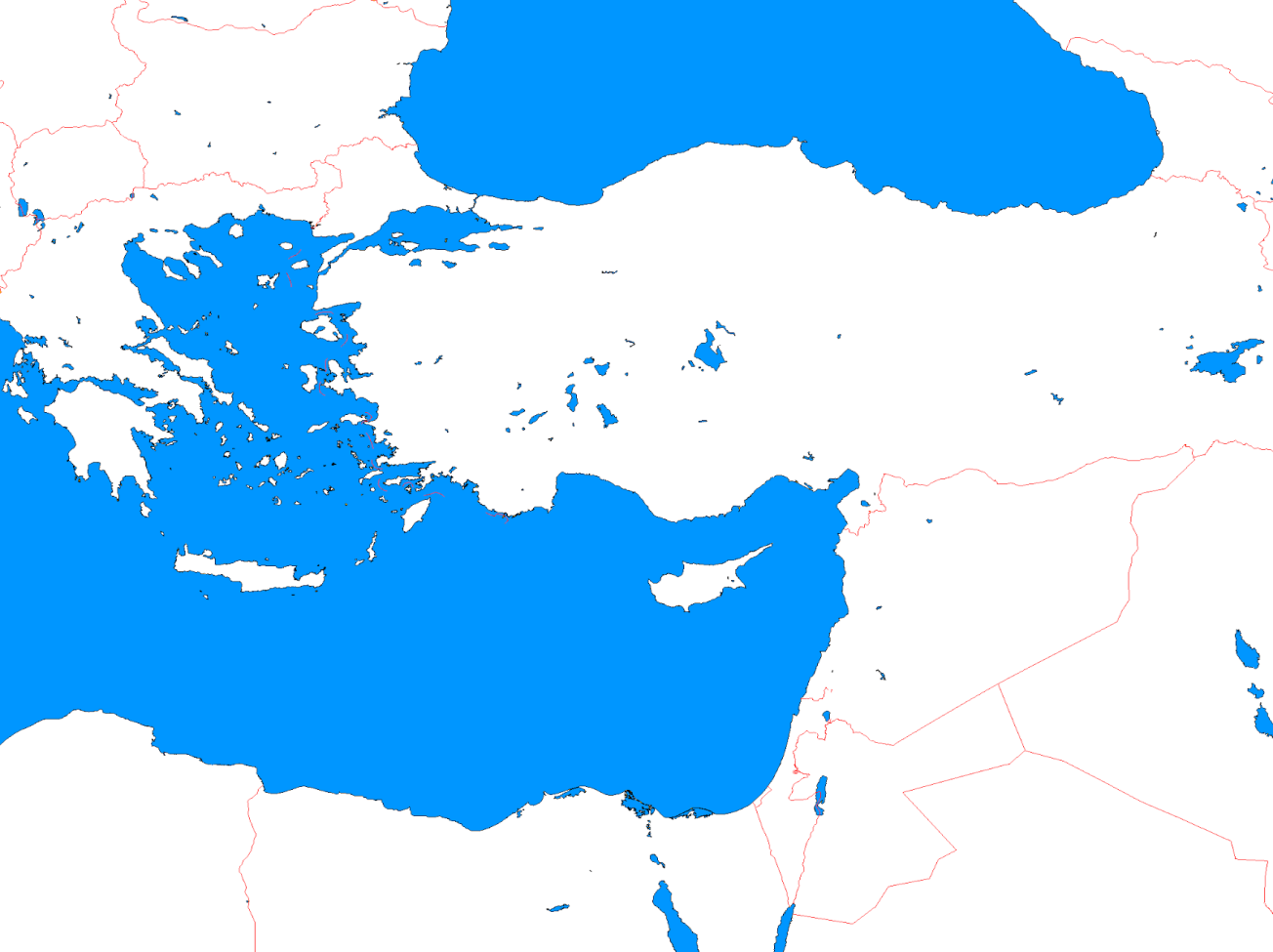  KEYStep 3: Here come the Romans! Begin reading from the link below of the Romans and Christianity.http://www.patheos.com/Library/Roman-Catholicism/Historical-Development/Early-Developments.htmlUse complete sentences for all of Step 3.Summarize how Rome treated the Christians in the early 1st and 2nd centuries. ________________________________________________________________________________________________________________________________________________________________________________________________________________________________________________________________________________________________________________________________________________________________________________________________Explain Constantine’s influence of Christianity. ________________________________________________________________________________________________________________________________________________________________________________________________________________________________________________________________________________________________________________________________________________________________________________________________________________________Explain Theodosius’ influence of Christianity._________________________________________________________________________________________________________________________________________________________________________________________________________________________________________________________________________________________________________________________________________________________________________________________________________________________What was the significance of the Conference of Nicaea to modern Christianity (Open google search) _________________________ _______________________________________Infer: How do you think the Romans both helped and hindered Christianity?___________________________________________________________________________________________________________________________________________________________________________________________________________________________________________________________________________________________________________________________________________________________________________________________________________________________________________________________________________________________________________________________________________________________________________________________________________________________________________________________________________________________________________________________________________________________________________________________________________________________________________________________________Step 4: The Great Schism. Read from the link below http://www.patheos.com/Library/Roman-Catholicism/Historical-Development/Schisms-Sects.htmlUsing the link below, attempt to define these words from context.Heretic / Heretical: ______________________________________________________________________________________________________________________________________________________________________________________________________________________________________________________________Papal / Papacy:_________________________________________________________________________________________________________________________________________________________________________________________________________________________________________________________________Excommunicate: _______________________________________________________________________________________________________________________________________________________________________________________________________________________________________________________________Using this link to complete the following. http://www.theopedia.com/Great_SchismWhat was the Great Schism?_________________________________________________________________________________________________________________________________________________________When did it happen? __________________What where the 2 new denomination created from the Great Schism?_______________________________
_______________________________________________________________________________________Step 5: Mapping the Great Schism. http://travelconditions.biz/constantinople-map-1054/Using the link above Plot the areas of each new denomination of Christianity. Identify the Capitals of each area.Create a key that identifies the plotted areas and the Capital cities. 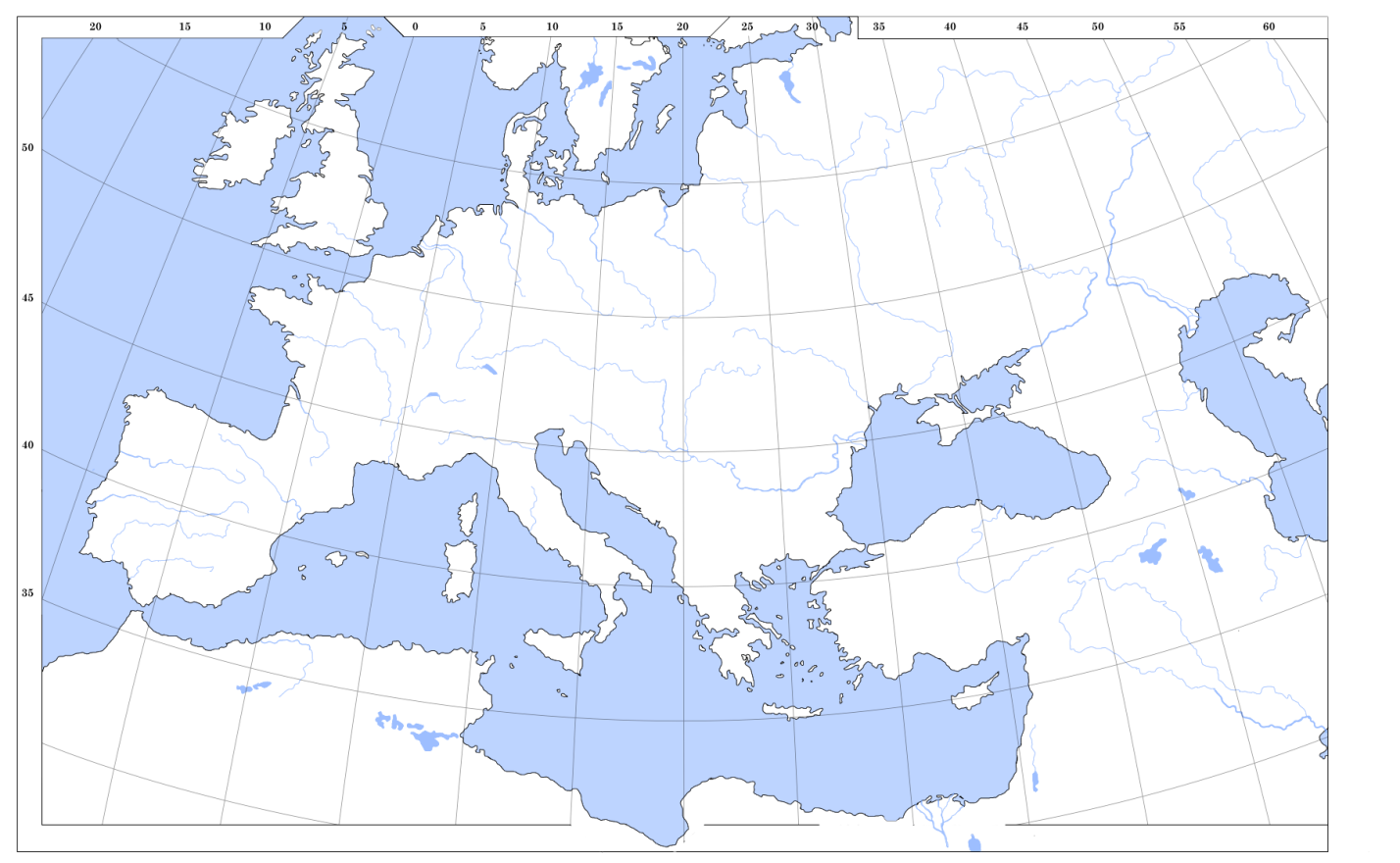 Key